Консультация«Знакомим детей с культурой и традициями посредством дидактических игр»Приобщая детей к истокам русской народной культуры, я развиваю личность каждого ребенка, который, надеюсь, будет носителем русского характера, так как только на основе прошлого можно понять настоящее, предвидеть будущее. А народ, не передающий все самое ценное из поколения в поколение – народ без будущего.Предлагаю свою картотеку дидактических игр по развитию интереса к народной культуре: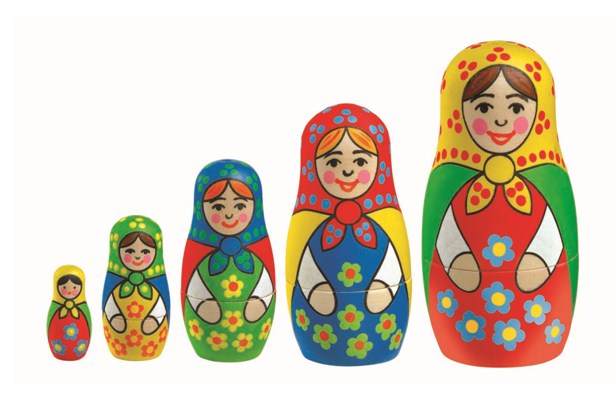 1. Дидактическая игра «Кто быстрее соберет матрешку»Цели: - закреплять представления о видах матрешек (Загорская, Полхов-майдан, Семеновская и т.д.); - развивать пространственное мышление, мелкую моторику.Описание игры:Детям предлагается рассмотреть фигурки матрешек, разрезанные на части, и составить из частей целую матрешку, обращая внимание на элементы узора. Затем ребенку предлагается вспомнить, как называется эта матрешка.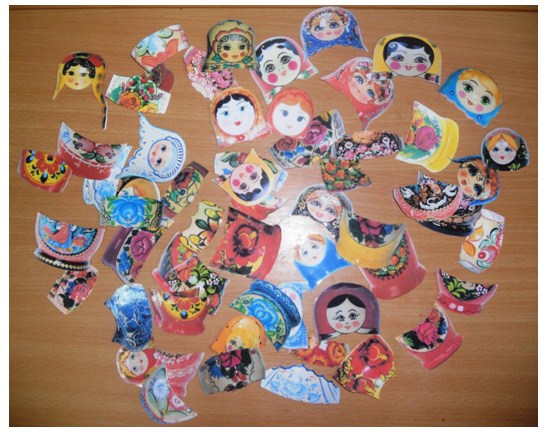 2. Дидактическая игра «Закончи  пословицу»Цель:- развивать умение понимать смысл пословиц,- упражнять в  умение подбирать к началу пословицы ее окончание,- развивать память, связную речь,- воспитывать интерес к устному народному творчеству.Описание игры:Игровые карточки, изображающие русские народные пословицы, делятся на две группы: карточки в красной рамке – это начало пословицы, карточки в синей рамке – это окончание пословицы. Карточки в красной рамке раздаются детям-участникам игры. Водящий показывает по очереди карточки в синей рамке, ребенок, который находит окончание своей пословицы, забирает карточку, называет пословицу, объясняет ее смысл.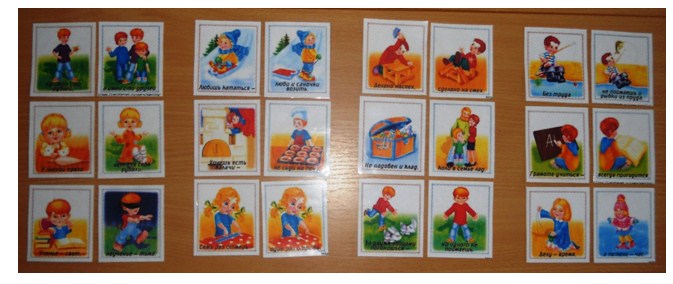 3. Дидактическая игра «Составь узор»Цели: - Продолжать знакомство с разными видами росписей. Закреплять умение составлять узор на разных формах: солонка, ковш-утица, разделочная доска, тарелка.- Побуждать самостоятельно, подбирать форму и композиционное решение узора.  - Развивать художественный вкус, интерес к народным промыслам.Описание игры:Игра состоит из картонных заготовок предметов обихода и отдельных элементов городецкой росписи. Детям предлагается разместить узор на заготовках, учитывая их форму.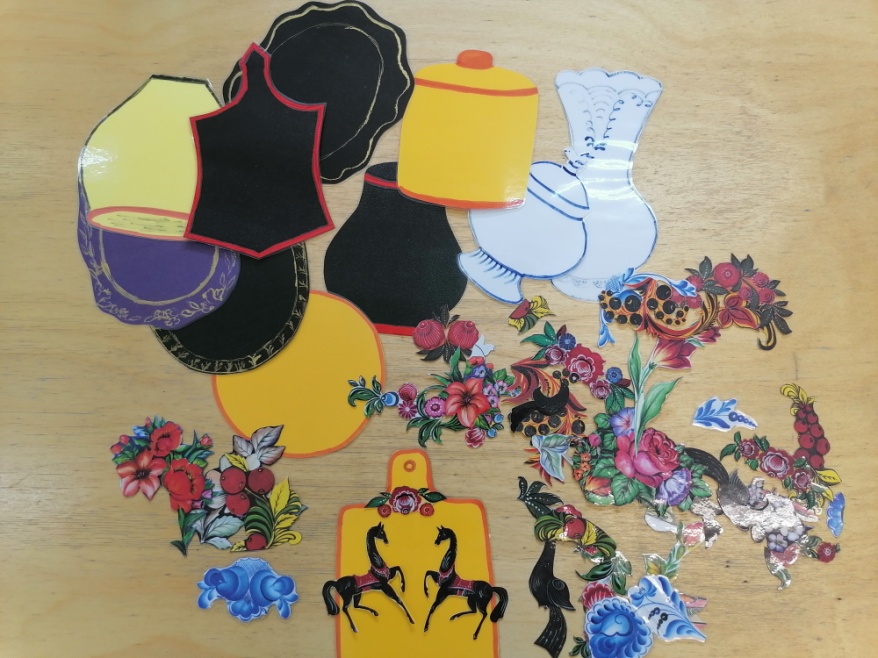 4. Дидактическая игра «Нарисуй свой  народный костюм»Цель: - закреплять представление об элементах русского народного костюма,-развивать фантазию и воображение при выборе узора;- воспитывать уважение к народной культуре.Описание игры:Детям предлагаются заготовки нарядов и готовые образцы, необходимо раскрасить их и украсить русскими народными узорами, вспомнить названия элементов народного костюма.  5. 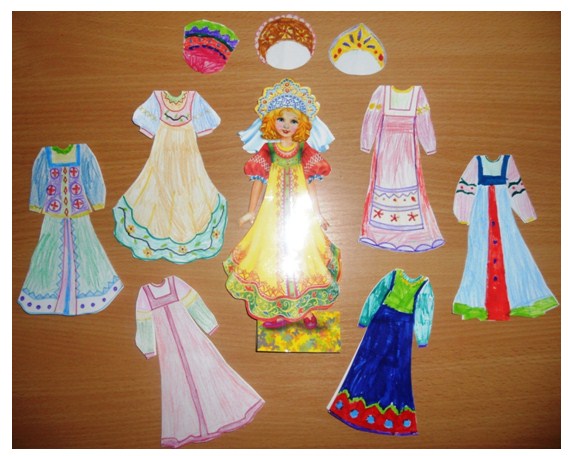 Дидактическая игра «Собери картинку. Русские богатыри»Цель: - закрепление представлений о русских богатырях, их оружии, доспехах;- развитие пространственного мышления, памяти.Описание игры:Детям предлагаются картинки с изображением русских богатырей, разрезанные разными способами. Детям необходимо собрать из частей целую картинку и рассказать о богатыре, который на ней изображен.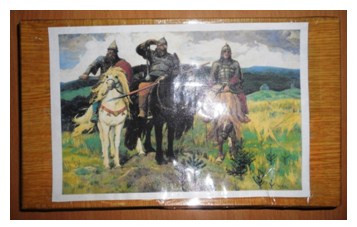 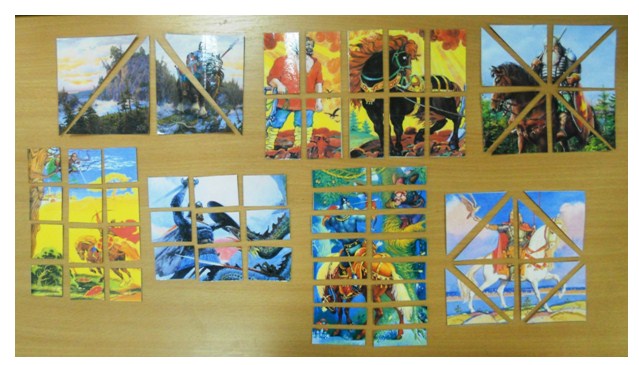 6. Дидактическая игра «Что было – что стало»Цель: - закреплять представление о старинных русских предметах быта и об их современных заместителях;- развивать интерес к историческому прошлому русского народа.Описание игры:Игра состоит  из двух групп карточек: в первой - предметы быта на Руси, во второй – предметы, которые их заменяют в современном мире. Детям необходимо составить пары из предметов, установив соответствие «что было – что стало».Пары предметов: лапти – ботинки, колодец – водопровод, корыто – стиральная машина, самовар – чайник, сундук – шкаф, лавка – стул, керосиновая лампа - электрическая лампочка, корзинка – сумка, деревянная ложка – металлическая ложка, печь – газовая плита, печь – радиатор отопления, угольный утюг – электрический утюг, чугунок – кастрюля, люлька-качка – детская кроватка.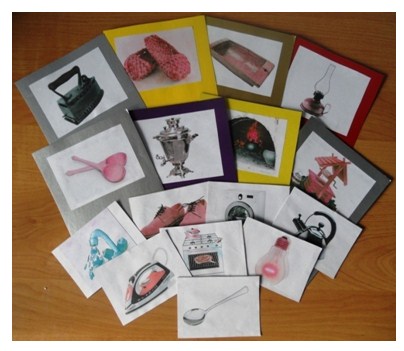 7. Дидактическая игра «Найди лишнее. Русские народные головные уборы»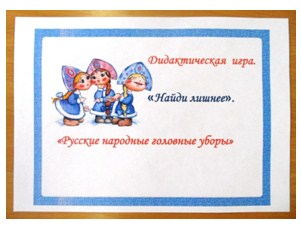 Цель: - закреплять представления о старинных русских головных уборах;- развивать мышление, внимание;- воспитывать уважение к традициям своего народа.Описание игры:На карточках изображены различные виды головных уборов. Детям необходимо найти среди старинных головных уборов современный (он лишний), объяснить свое мнение, назвать знакомые головные уборы.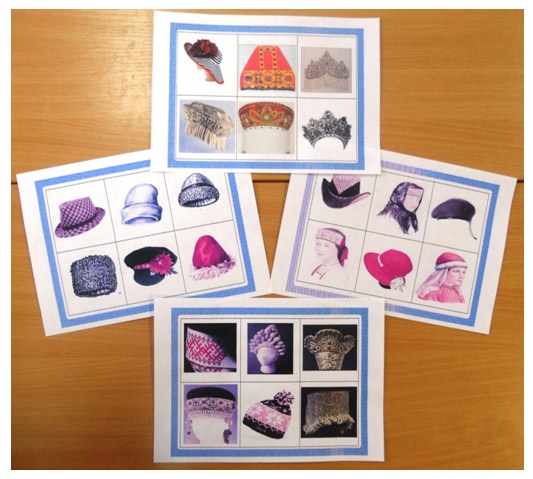 Подготовила воспитатель: Ермолаева Ольга Владимировна.